      Public Scoping Comment Form    Four Rivers Resource Management PlanThe Bureau of Land Management encourages your participation in the planning process. 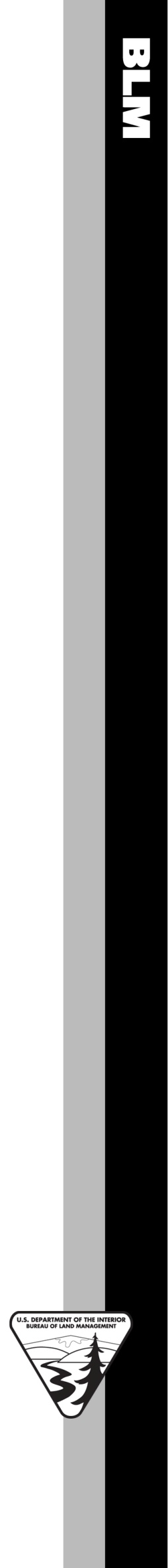 My main area(s) of interest and/or concern are:   (You may check more than one)[ ] Cultural Resources 					[ ] Recreation (includes Wilderness and rivers)[ ] Fire Issues 						[ ] Riparian and Wetland Habitats[ ] Grazing 						[ ] Socio-economic Impacts[ ] OHV/Transportation Issues 				[ ] Special status plants/animals[ ] Land tenure	[ ] Other (please specify) _________________________________________________(Please Print)Name: _____________________________________________	Date: _____________________Organization:___________________________________________________________________		Mailing Address:  ________________________________________________________________City:  ___________________________ 	State:  _______________	Zip Code:  ___________E-mail (optional):  _________________________________________________________________Before including your address, phone number, e-mail address, or other personal identifying information in your comment, you should be aware that your entire comment – including your personal identifying information – may be made publicly available at any time. While you can ask us in your comment to withhold your personal identifying information from public review, we cannot guarantee that we will be able to do so.I checked the above box(es) because: _________________________________________________________________________________________________________________________________________________________________________________________________________________________________________________________________________________________________________________________________________________________________________________________________________________________________________________________________________________________________________________________________________________________________________________________________________________________________________________________________________________________________________________________________________________________________________________________________________________________________________________________________________________________________________________________________________________________________________________________________________________________________________________________________________________________________________________________________________________________________________________________________________________________________________________________________________________________________________________________________________________________________________________________________________________________________________________________________________________________________________________________________________________________________________________________________________________________________________________________________________________________________________________________________________________________________________________________________________________________________________________________________________________________________________________________________________________________________________________________________________________________________________________________________________________________________________________________________________________________________________________________________________________________________________________________________________________________________________________________________________________________________________________________________________________________________________________________________________________________________________________________________________________________________________________________________________________________________________________________________________________________________________________________________________________________________________________________________________________________________________________________________________________________________________________________________________________________________________________________________________________________________________________________________________________________________________________________________________________________________________________________________________________________________________________________Four Rivers RMPc/o Project LeadBureau of Land ManagementBoise District Office3948 Development AvenueBoise, Idaho 83705FAX: (208) 384-3326Email:  Four_Rivers_RMP@blm.govWeb site:  http://www.blm.gov/id/st/en/fo/four_rivers/Planning/four_rivers_resource.html